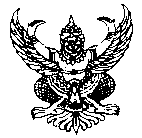 บันทึกข้อความส่วนราชการ วิทยาลัยชุมชนพิจิตร สำนักงาน            โทร. ๐๕๖-๐๓๙๗๘๗                                                      .                                  ที่  อว ๐๖๑๐.๐๒ ( 01 )/                      	วันที่    เดือน                พ.ศ. 2566                                   .      เรื่อง  ขออนุญาตจัดซื้อ/จัดจ้าง                                                                                                             .   เรียน  ผู้อำนวยการวิทยาลัยชุมชนพิจิตร        	ด้วย งาน/สาขางาน/โครงการ ความประสงค์ในการจัดซื้อ/จัดจ้าง.................................. ขอให้ดำเนินการจัดซื้อ/จัดจ้าง..................................................ในวงเงิน.........................บาท (..................................) ดังรายการต่อไปนี้เหตุผลที่ต้องการใช้           .............................................................................................................................................................................................................................................................................................................................................................................................................................................................................................................................................................................................   	จึงเรียนมาเพื่อโปรดพิจารณารายละเอียดแนบท้ายใบขออนุญาตจัดซื้อ/จัดจ้างงาน............................วิทยาลัยชุมชนพิจิตรที่รายการจำนวนหน่วยหน่วยละจำนวนเงิน(.............................................)(.............................................)(.............................................)(.............................................)ที่รายการจำนวนหน่วยราคา/หน่วยจำนวนเงินหมายเหตุรวมราคาทั้งสิ้น   (...............................................)รวมราคาทั้งสิ้น   (...............................................)รวมราคาทั้งสิ้น   (...............................................)รวมราคาทั้งสิ้น   (...............................................)